Радужные лоскуткиЗанятие 03.11.2020Тема «Название и назначение основных деталей швейной машины».Узнаете:-о том, когда изобрели швейную машину;- как выглядели машины в прошлом;- как называются основные детали машины;- о правилах безопасной работы на швейной машине.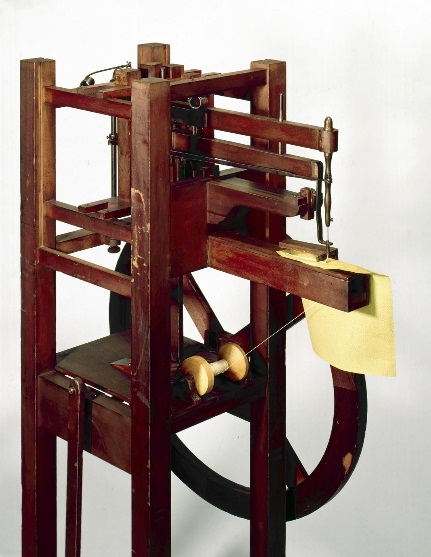 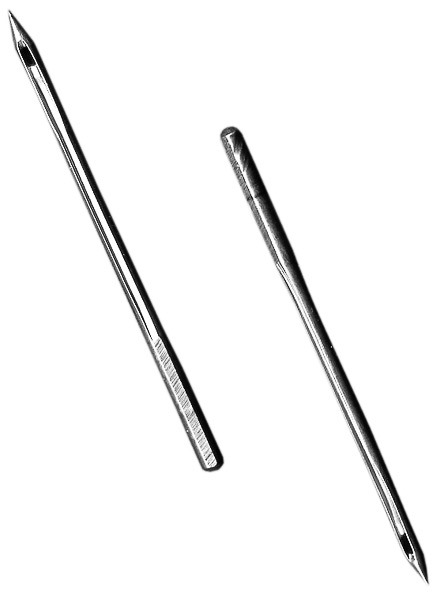 В 1830-м французу Бартоломью Тимонье удалось, используя иглу, придуманную Мадерспегером, сделать швейную машину, которая действительно работала. Тут же агрегат был тиражирован количеством в 80 штук и употреблён на нужды армии для шитья обмундирования. Через два года «Берлинская иллюстрированная газета» писала: «Из Парижа передают, что портной Б. Тимонье показывал в Вильфранше сконструированную им швейную машину, в реальности которой можно сомневаться, если не видеть её собственными глазами».Примерно между 1832 и 1834 годами, Уолтер Хант создал устройство, которое сшивало прямые участки тканей челночной машинной строчкой. Это была практически первая машина, в которой не было ручного стежка: место него предлагался абсолютно новый способ формирования строчки. 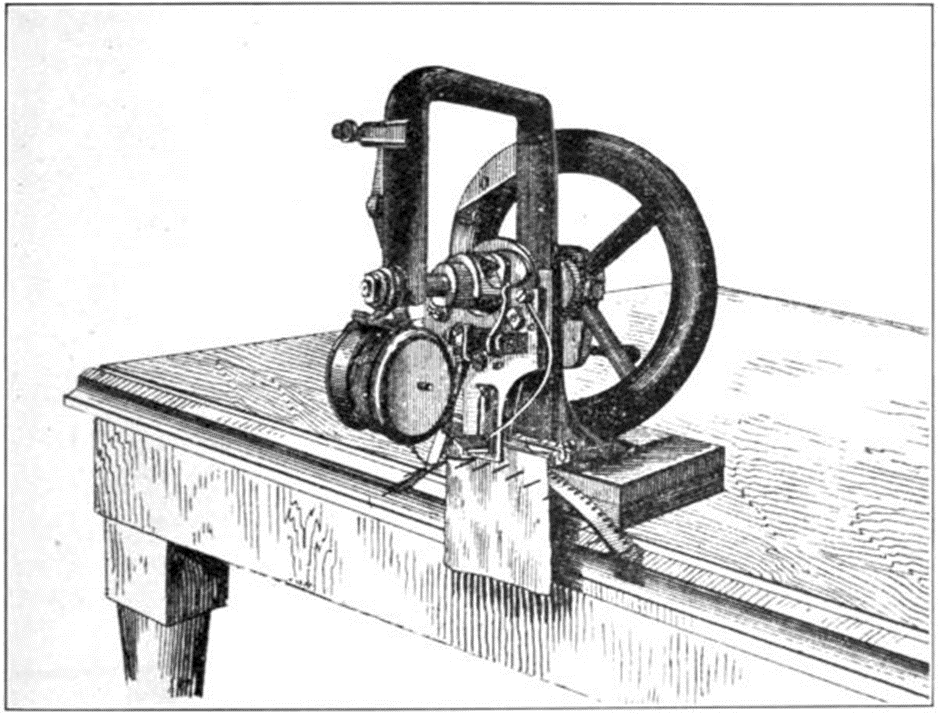 В 1846 году американец Элиас Хоу создаёт высокоскоростную (300 стежков в минуту!) машину, которая поступает в продажу.  Первая машинка Исаака Зингера 1851 год. 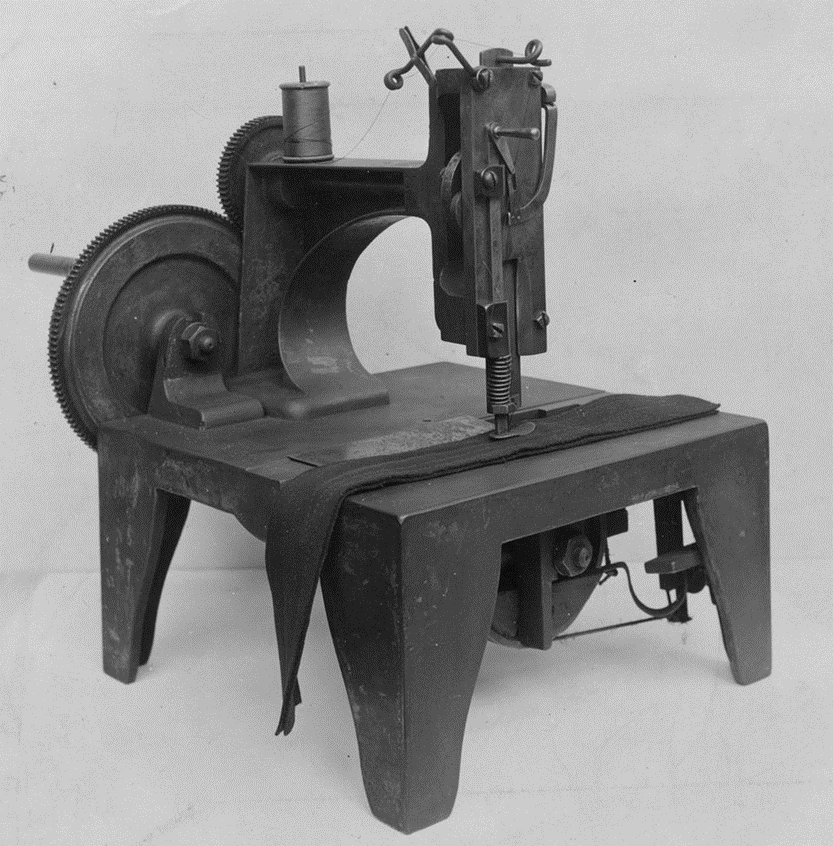 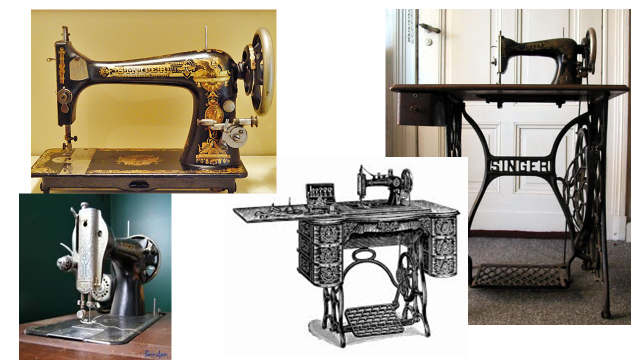 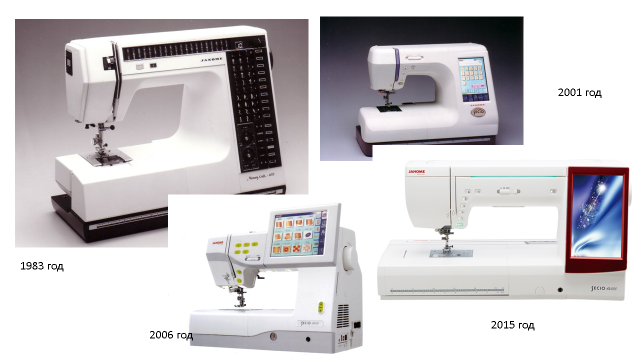 Название основных деталей швейной машины.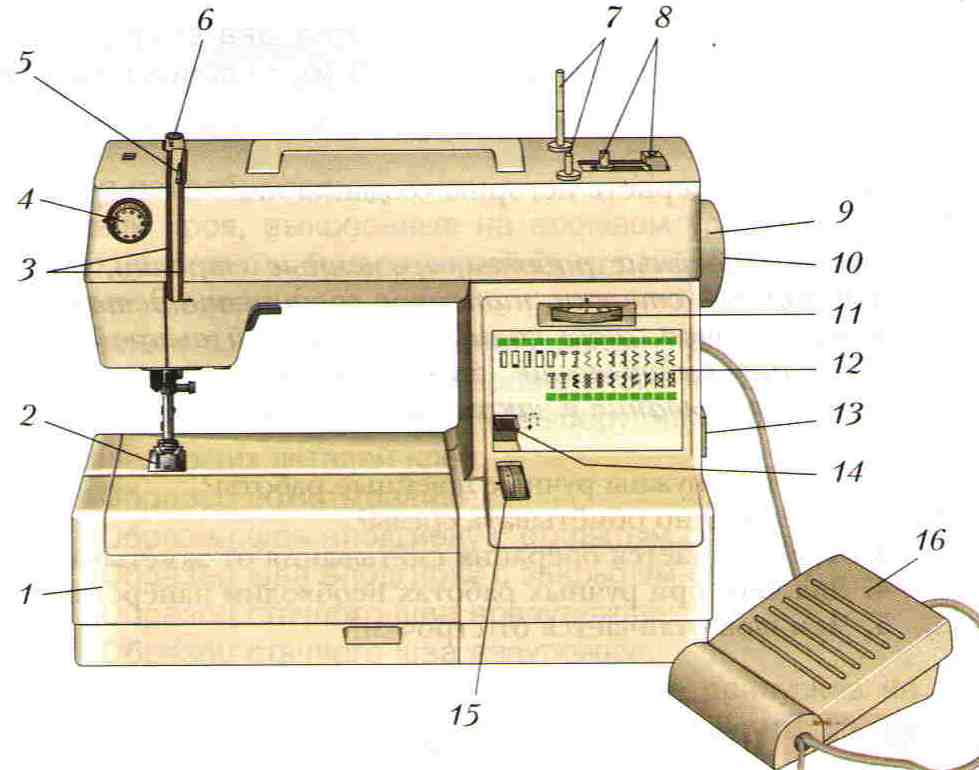 1. Платформа машины2. Прижимная лапка3. Прорези для заправки верхней нитей4. Регулятор натяжения ниток5. Нитепритягиватель6. Устройство для направления ниток - нитенаправитель7. Катушечный стержень 8. Моталка9. Маховое колесо10. Стопорное устройство11. Переключатель вида строчек12. Таблица вида строчек13.  Клавиша включения и выключения14. Клавиша шитья назад15. Регулятор длины стежка16. Педаль приводаПРАВИЛА РАБОТЫ НА ШВЕЙНОЙ МАШИНЕСанитарно-гигиенические требования- Свет на рабочую поверхность должен падать с левой стороны.- Сидеть за машиной надо прямо, на всей поверхности стула, слегка наклонив корпус и голову вперед.- Расстояние между работающим и столом должно составлять 10-15 см, а расстояние от глаз до обрабатываемого предмета должно быть 30-40 см.- Кисти рук располагают на платформе машины, локти – на одном уровне со столом.Правила безопасной  работы- Не наклоняться близко к движущимся и вращающимся частям машины.- Следить за правильным положением рук, ног, корпуса.-При включении электродвигателя машины в электрическую сеть и выключении браться только за корпус вилки шнура.- Осторожно обращаться с пускорегулирующей педалью, нажимать на нее плавно, без рывков.- По окончании работы выключить машину, убрать рабочее место.Правила шитья на швейной машине- Маховое колесо вращать только на себя.- Толщину нитей и иглы подбирать в соответствии с тканью.-Проверять степень натяжения верхней нити, величину стежка, вид машинной строчки.- Заправлять нити в точном соответствии с инструкцией к швейной машине (нити верхней и нижней заправки должны быть одного номера).- Помнить, что при шитье деталь изделия должна находиться с левой стороны работающего, а припуски на швы – с правой стороны.- Под лапку подкладывать ткань, придерживая нити сделать прокол иглой, опустить лапку.- По окончании работы поднимать иглу и лапку, отодвигать ткань в левую сторону, подтягивать обе нити и обрезать их с концами длиной 10-15см.Проверь себя.На схеме машины расставь цифры, соответствующие её узлам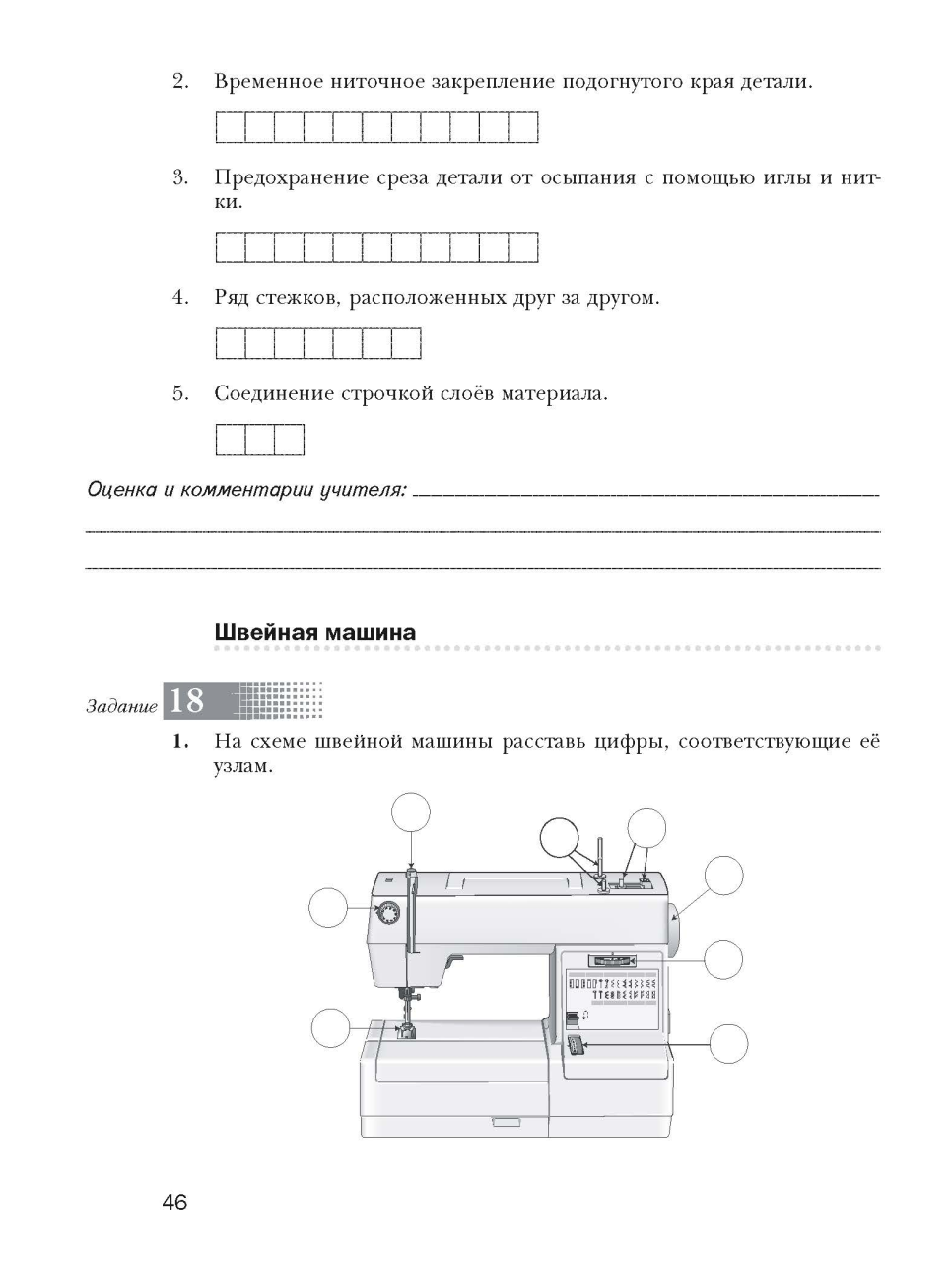 